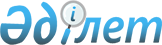 О внесении изменений в решение Илийского районного маслихата от 21 декабря 2012 года N 13-55 "О районном бюджете Илийского района на 2013-2015 годы"
					
			Утративший силу
			
			
		
					Решение маслихата Илийского района Алматинской области от 20 августа 2013 года N 20-103. Зарегистрировано Департаментом юстиции Алматинской области 04 сентября 2013 года N 2442. Утратило силу решением Илийского районного маслихата Алматинской области от 10 февраля 2014 года N 28-135      Сноска. Утратило силу решением Илийского районного маслихата Алматинской области от 10.02.2014 N 28-135.

      Примечание РЦПИ:

      В тексте документа сохранена пунктуация и орфография оригинала.

        В соответствии с подпунктом 4) пункта 2 и пунктом 4 статьи 106, Бюджетного кодекса Республики Казахстан от 4 декабря 2008 года, подпунктом 1) пункта 1 статьи 6 Закона Республики Казахстан "О местном государственном управлении и самоуправлении в Республике Казахстан" от 23 января 2001 года Илийский районный маслихат РЕШИЛ:



      1. Внести в решение Илийского районного маслихата от 21 декабря 2012 года N 13-55 "О районном бюджете Илийского района на 2013-2015 годы" (зарегистрировано в Реестре государственной регистрации нормативных правовых актов 28 декабря 2012 года за N 2274, опубликовано в районной газете "Илийские зори" N 4 (4483) от 18 января 2013 года), в решение Илийского районного маслихата от 05 марта 2013 года N 15-75 "О внесении изменений в решение Илийского районного маслихата от 21 декабря 2012 года N 13-55 "О районном бюджете Илийского района на 2013-2015 годы" (зарегистрировано в Реестре государственной регистрации нормативных правовых актов 14 марта 2013 года за N 2317, опубликовано в районной газете "Илийские зори" N 14 (4493) от 29 марта 2013 года), в решение Илийского районного маслихата от 04 июня 2013 года N 17-88 "О внесении изменений в решение Илийского районного маслихата от 21 декабря 2012 года N 13-55 "О районном бюджете Илийского района на 2013-2015 годы" (зарегистрировано в Реестре государственной регистрации нормативных правовых актов 13 июня 2013 года за N 2382, опубликовано в районной газете "Илийские зори" N 26 (4505) от 28 июня 2013 года), в решение Илийского районного маслихата от 04 июля 2013 года N 19-93 "О внесении изменений в решение Илийского районного маслихата от 21 декабря 2012 года N 13-55 "О районном бюджете Илийского района на 2013-2015 годы" (зарегистрировано в Реестре государственной регистрации нормативных правовых актов 17 июля 2013 года за N 2407, опубликовано в районной газете "Илийские зори" N 30 (4509) от 23 июля 2013 года), следующие изменения:



      в пункте 1 по строкам:

      1) "Доходы" цифру "35166279" заменить на цифру "35636787", в том числе:

      "поступления трансфертов" цифру "4848765" заменить на цифру "5319273", в том числе:

      "целевые текущие трансферты" цифру "1912175" заменить на цифру "1824834";

      "целевые трансферты на развитие" цифру "2936590" заменить на цифру "3107339";

      2) "Затраты" цифру "37085888" заменить на цифру "37556396".



      2. Приложение 1 к указанному решению изложить в новой редакции согласно приложения 1 к настоящему решению.



      3. Контроль за исполнением настоящего решения возложить на постоянную комиссию районного маслихата.



      4. Настоящее решение вводится в действие с 1 января 2013 года.      Председатель сессии                        А. Исаев      Секретарь районного

      маслихата                                  Ф.Ыдрышева      СОГЛАСОВАНО:      Руководитель отдела экономики

      и бюджетного планирования

      Илийского района                           Естеусизова Гульнар Таутаевна

      20 августа 2013 года

Приложение 1

к решению Маслихата Илийского района

от 20 августа 2013 года N 22-103 "О внесении

изменений в решение Илийского

районного маслихата "О районном бюджете

Илийского района на 2013-2015 годы"Приложение 1

утвержденное решением Маслихата

Илийского района

от 21 декабря 2012 года N 13-55

"О районном бюджете Илийского района

на 2013-2015 годы" 

Районный бюджет Илийского района на 2013
					© 2012. РГП на ПХВ «Институт законодательства и правовой информации Республики Казахстан» Министерства юстиции Республики Казахстан
				КатегорияКатегорияКатегорияКатегорияКатегорияСумма

(тыс.тенге)КлассКлассКлассКлассСумма

(тыс.тенге)ПодклассПодклассПодклассСумма

(тыс.тенге)СпецификаСпецификаСумма

(тыс.тенге)НаименованиеСумма

(тыс.тенге)I. Доходы35 636 7871Налоговые поступления30 639 04704Налоги на собственность1 664 4501Hалоги на имущество1 263 20001Налог на имущество юридических лиц и

индивидуальных предпринимателей1 245 00002Hалог на имущество физических лиц18 2003Земельный налог38 65001Земельный налог с физических лиц на земли

сельскохозяйственного назначения3 00002Земельный налог с физических лиц на земли

населенных пунктов14 00003Земельный налог на земли промышленности,

транспорта, связи, обороны и иного

несельскохозяйственного назначения14 40007Земельный налог с юридических лиц и

индивидуальных предпринимателей, частных

нотариусов и адвокатов на земли

сельскохозяйственного назначения25008Земельный налог с юридических лиц,

индивидуальных предпринимателей, частных

нотариусов и адвокатов на земли населенных

пунктов7 0004Hалог на транспортные средства359 00001Hалог на транспортные средства с

юридических лиц38 00002Hалог на транспортные средства с физических

лиц321 0005Единый земельный налог3 60001Единый земельный налог3 60005Внутренние налоги на товары, работы и

услуги28 936 2142Акцизы28 874 35402Водка, произведенная на территории

Республики Казахстан20 00004Вина, произведенные на территории

Республики Казахстан9 60010Сигареты с фильтром, произведенные на

территории Республики Казахстан28 404 30411Сигареты без фильтра, папиросы,

произведенные на территории Республики

Казахстан185 00037Слабоградусные ликероводочные изделия с

объемной долей этилового спирта от 1,5 до

12 процентов, произведенные на территории

Республики Казахстан212 00096Бензин (за исключением авиационного)

реализуемый юридическими и физическими

лицами в розницу, а также используемый на

собственные производственные нужды35 90097Дизельное топливо, реализуемое юридическими

и физическими лицами в розницу, а также

используемое на собственные

производственные нужды7 5503Поступления за использование природных и

других ресурсов9 00015Плата за пользование земельными участками9 0004Сборы за ведение предпринимательской и

профессиональной деятельности48 86001Сбор за государственную регистрацию

индивидуальных предпринимателей2 80002Лицензионный сбор за право занятия

отдельными видами деятельности5 50003Сбор за государственную регистрацию

юридических лиц и учетную регистрацию

филиалов и представительств, а также их

перерегистрацию2 14005Сбор за государственную регистрацию залога

движимого имущества и ипотеки судна или

строящегося судна57014Сбор за государственную регистрацию

транспортных средств, а также их

перерегистрацию5 20018Сбор за государственную регистрацию прав

на недвижимое имущество и сделок с ним30 80020Плата за размещение наружной (визуальной)

рекламы в полосе отвода автомобильных дорог

общего пользования местного значения и в

населенных пунктах1 8505Налог на игорный бизнес4 00002Фиксированный налог4 0007Прочие налоги4501Прочие налоги45010Прочие налоговые поступления в местный

бюджет45008Обязательные платежи, взимаемые за

совершение юридически значимых действий и

(или) выдачу документов уполномоченными на

то государственными органами или

должностными лицами37 9331Государственная пошлина37 93302Государственная пошлина, взимаемая с

подаваемых в суд исковых заявлений,

заявлений особого искового производства,

заявлений (жалоб) по делам особого

производства, заявлений о вынесении

судебного приказа, заявлений о выдаче

дубликата исполнительного листа, заявлений

о выдаче исполнительных листов на

принудительное исполнение решений

третейских (арбитражных) судов и

иностранных судов, заявлений о повторной

выдаче копий судебных актов, исполнительных

листов и иных документов, за исключением

государственной пошлины с подаваемых в суд

исковых заявлений к государственным

учреждениям29 60004Государственная пошлина, взимаемая за

регистрацию актов гражданского состояния, а

также за выдачу гражданам справок и

повторных свидетельств о регистрации актов

гражданского состояния и свидетельств в

связи с изменением, дополнением и

восстановлением записей актов гражданского

состояния4 80005Государственная пошлина, взимаемая за

оформление документов на право выезда за

границу на постоянное место жительства и

приглашение в Республику Казахстан лиц из

других государств, а также за внесение

изменений в эти документы75008Государственная пошлина, взимаемая за

регистрацию места жительства2 24010Государственная пошлина, взимаемая за

регистрацию и перерегистрацию каждой

единицы гражданского, служебного оружия

физических и юридических лиц (за

исключением холодного охотничьего,

сигнального, огнестрельного бесствольного,

механических распылителей, аэрозольных и

других устройств, снаряженных слезоточивыми

или раздражающими веществами,

пневматического оружия с дульной энергией

не более 7,5 Дж и калибра до 4,5 мм

включительно)4012Государственная пошлина за выдачу

разрешений на хранение или хранение и

ношение, транспортировку, ввоз на

территорию Республики Казахстан и вывоз из

Республики Казахстан оружия и патронов к

нему45321Государственная пошлина, взимаемая за

выдачу удостоверения

трактористам-машинистам502Неналоговые поступления26 20001Доходы от государственной собственности8 0005Доходы от аренды имущества, находящегося в

государственной собственности8 00004Доходы от аренды имущества, находящегося в

коммунальной собственности6 0000 8Доходы от аренды имущества, находящегося в

коммунальной собственности района (города

областного значения), за исключением

доходов от аренды государственного

имущества, находящегося в управлении акимов

города районного значения, села, поселка,

сельского округа2 00004Штрафы, пени, санкции, взыскания,

налагаемые государственными учреждениями,

финансируемыми из государственного бюджета,

а также содержащимися и финансируемыми из

бюджета (сметы расходов) Национального

Банка Республики Казахстан13 6001Штрафы, пени, санкции, взыскания,

налагаемые государственными учреждениями,

финансируемыми из государственного бюджета,

а также содержащимися и финансируемыми из

бюджета (сметы расходов) Национального

Банка Республики Казахстан, за исключением

поступлений от организаций нефтяного

сектора13 60005Административные штрафы, пени, санкции,

взыскания, налагаемые местными

государственными учреждениями

финансируемыми из местного бюджета11 50054Административные штрафы, пени, санкции,

взыскания, налагаемые государственными

учреждениями, финансируемыми из бюджета

района (города областного значения), за

исключением штрафов, пеней, санкций,

взысканий, налагаемых акимами городов

районного значения, сел, поселков, сельских

округов2 10006Прочие неналоговые поступления4 6001Прочие неналоговые поступления4 60009Другие неналоговые поступления в местный

бюджет4 6003Поступления от продажи основного капитала39 36703Продажа земли и нематериальных активов39 3671Продажа земли39 36701Поступления от продажи земельных участков39 3674Поступления трансфертов4 932 17302Трансферты из вышестоящих органов

государственного управления4 932 1732Трансферты из областного бюджета4 932 17301Целевые текущие трансферты1 824 83402Целевые трансферты на развитие3 107 339Функциональная группаФункциональная группаФункциональная группаФункциональная группаФункциональная группаСумма (тыс.тенге)Функциональная подгруппаФункциональная подгруппаФункциональная подгруппаФункциональная подгруппаСумма (тыс.тенге)Администратор бюджетных программАдминистратор бюджетных программАдминистратор бюджетных программСумма (тыс.тенге)ПрограммаПрограммаСумма (тыс.тенге)НаименованиеСумма (тыс.тенге)II. Затраты37 556 39601Государственные услуги общего характера338 3871Представительные, исполнительные и

другие органы, выполняющие общие функции

государственного управления303 718112Аппарат маслихата района (города

областного значения)12 682001Услуги по обеспечению деятельности

маслихата района (города областного

значения)12 682Капитальные расходы государственного

органа122Аппарат акима района (города областного

значения)95 961001Услуги по обеспечению деятельности акима

района (города областного значения)77 475003Капитальные расходы государственного

органа18 486123Аппарат акима района в городе, города

районного значения, поселка, села,

сельского округа195 075001Услуги по обеспечению деятельности акима

района в городе, города районного

значения, поселка, села, сельского

округа187 515022Капитальные расходы государственного

органа7 5602Финансовая деятельность15 190452Отдел финансов района (города областного

значения)15 190001Услуги по реализации государственной

политики в области исполнения бюджета

района (города областного значения) и

управления коммунальной собственностью

района (города областного значения)12 201003Проведение оценки имущества в целях

налогообложения2 339010Приватизация, управление коммунальным

имуществом, постприватизационная

деятельность и регулирование споров,

связанных с этим500018Капитальные расходы государственного

органа1505Планирование и статистическая

деятельность19 479453Отдел экономики и бюджетного

планирования района (города областного

значения)19 479001Услуги по реализации государственной

политики в области формирования и

развития экономической политики, системы

государственного планирования и

управления района (города областного

значения)18 966004Капитальные расходы государственного

органа51302Оборона44 3871Военные нужды2 381122Аппарат акима района2 381005Мероприятия в рамках исполнения всеобщей

воинской обязанности2 3812Организация работы по чрезвычайным

ситуациям42 006122Аппарат акима района (города областного

значения)42 006006Предупреждение и ликвидация чрезвычайных

ситуаций масштаба района (города

областного значения)40 910007Мероприятия по профилактике и тушению

степных пожаров районного (городского)

масштаба, а также пожаров в населенных

пунктах, в которых не созданы органы

государственной противопожарной службы1 09603Общественный порядок, безопасность,

правовая, судебная,

уголовно-исполнительная деятельность9 3849Прочие услуги в области общественного

порядка и безопасности9 384485Отдел пассажирского транспорта и

автомобильных дорог района (города

областного значения)9 38421Обеспечение безопасности дорожного

движения в населенных пунктах9 384458Отдел жилищно-коммунального хозяйства,

пассажирского транспорта и автомобильных

дорог района (города областного

значения)0021Обеспечение безопасности дорожного

движения в населенных пунктах004Образование7 116 9901Дошкольное воспитание и обучение456 809464Отдел образования района (города

областного значения)456 809009Обеспечение деятельности организаций

дошкольного воспитания и обучения140 157040Реализация государственного

образовательного заказа в дошкольных

организациях образования316 6522Начальное, основное среднее и общее

среднее образование4 025 158123Аппарат акима района в городе, города

районного значения, поселка, села,

сельского округа43 413005Организация бесплатного подвоза учащихся

до школы и обратно в сельской местности43 413464Отдел образования района (города

областного значения)3 981 745003Общеобразовательное обучение3 981 7459Прочие услуги в области образования2 635 023464Отдел образования района (города

областного значения)400 168001Услуги по реализации государственной

политики на местном уровне в области

образования18 162004Информатизация системы образования в

государственных учреждениях образования

района (города областного значения)20 250005Приобретение и доставка учебников,

учебно-методических комплексов для

государственных учреждений образования

района (города областного значения)97 452012Капитальные расходы государственного органа0015Ежемесячная выплата денежных средств

опекунам (попечителям) на содержание

ребенка-сироты (детей-сирот), и ребенка

(детей), оставшегося без попечения

родителей41 974020Обеспечение оборудованием, программным

обеспечением детей-инвалидов,

обучающихся на дому6 200067Капитальные расходы подведомственных

государственных учреждений и организаций216 130467Отдел строительства района (города

областного значения)2 234 855037Строительство и реконструкция объектов

образования2 234 85506Социальная помощь и социальное

обеспечение306 8802Социальная помощь273 238451Отдел занятости и социальных программ

района (города областного значения)273 238002Программа занятости49 836004Оказание социальной помощи на

приобретение топлива специалистам

здравоохранения, образования,

социального обеспечения, культуры,

спорта и ветеринарии в сельской

местности в соответствии с

законодательством Республики Казахстан32 767005Государственная адресная социальная

помощь5 035006Оказание жилищной помощи26 316007Социальная помощь отдельным категориям

нуждающихся граждан по решениям местных

представительных органов38 745010Материальное обеспечение

детей-инвалидов, воспитывающихся и

обучающихся на дому6 275014Оказание социальной помощи нуждающимся

гражданам на дому49 171016Государственные пособия на детей до 18

лет49 446017Обеспечение нуждающихся инвалидов

обязательными гигиеническими средствами

и предоставление услуг специалистами

жестового языка, индивидуальными

помощниками в соответствии с

индивидуальной программой реабилитации

инвалида15 647Обеспечение деятельности центров

занятости населения9Прочие услуги в области социальной

помощи и социального обеспечения33 642451Отдел занятости и социальных программ

района (города областного значения)33 642001Услуги по реализации государственной

политики на местном уровне в области

обеспечения занятости и реализации

социальных программ для населения29 219011Оплата услуг по зачислению, выплате и

доставке пособий и других социальных

выплат2 474021Капитальные расходы государственного

органа1 94907Жилищно-коммунальное хозяйство2 889 4351Жилищное хозяйство1 584 054123Аппарат акима района в городе, города

районного значения, поселка, села,

сельского округа40 466027Ремонт и благоустройство объектов в

рамках развития сельских населенных

пунктов по Дорожной карте занятости 202040 466455Отдел культуры и развития языков района

(города областного значения)15 037024Ремонт объектов в рамках развития

сельских населенных пунктов по Дорожной

карте занятости 2020";15 037487Отдел жилищно-коммунального хозяйства и

жилищной инспекции района (города

областного значения)150 474001Услуги по реализации государственной

политики на местном уровне в области

жилищно-коммунального хозяйства и

жилищного фонда12 845004Изъятие, в том числе путем выкупа

земельных участков для государственных

надобностей и связанное с этим

отчуждение недвижимого имущества8 660010Изготовление технических паспортов на

объекты кондоминиумов3 000032Капитальные расходы подведомственных

государственных учреждений и

организаций"38 700041Ремонт и благоустройство объектов в

рамках развития городов и сельских

населенных пунктов по Дорожной карте

занятости 202087 269458Отдел жилищно-коммунального хозяйства,

пассажирского транспорта и автомобильных

дорог района (города областного

значения)0002Изъятие, в том числе путем выкупа

земельных участков для государственных

надобностей и связанное с этим

отчуждение недвижимого имущества0003Организация сохранения государственного

жилищного фонда0004Обеспечение жильем отдельных категорий

граждан0031Изготовление технических паспортов на

объекты кондоминиумов0041Ремонт и благоустройство объектов в

рамках развития сельских населенных

пунктов по Программе занятости 20200463Отдел земельных отношений района (города

областного значения)645 000016Изъятие земельных участков для

государственных нужд645 000467Отдел строительства района (города

областного значения)733 077003Проектирование, строительство и (или)

приобретение жилья коммунального

жилищного фонда657 314004Проектирование, развитие, обустройство и

(или) приобретение

инженерно-коммуникационной

инфраструктуры75 763479Отдел жилищной инспекции района (города

областного значения)0001Услуги по реализации государственной

политики на местном уровне в области

жилищного фонда02Коммунальное хозяйство899 128487Отдел жилищно-коммунального хозяйства и

жилищной инспекции района (города

областного значения)698 461016Функционирование системы водоснабжения и

водоотведения14 200026Организация эксплуатации тепловых сетей,

находящихся в коммунальной собственности

районов (городов областного значения)9 600028Развитие коммунального хозяйства335 021029Развитие системы водоснабжения и

водоотведения339 6402458Отдел жилищно-коммунального хозяйства,

пассажирского транспорта и автомобильных

дорог района (города областного

значения)0012Функционирование системы водоснабжения и

водоотведения0026Организация эксплуатации тепловых сетей,

находящихся в коммунальной собственности

районов (городов областного значения)0028Развитие коммунального хозяйства0029Развитие системы водоснабжения и

водоотведения0467Отдел строительства района (города

областного значения)200 667005Развитие коммунального хозяйства200 6673Благоустройство населенных пунктов406 253123Аппарат акима района в городе, города

районного значения, поселка, села,

сельского округа406 253008Освещение улиц населенных пунктов38 409009Обеспечение санитарии населенных пунктов11 238010Содержание мест захоронений и погребение

безродных1 500011Благоустройство и озеленение населенных

пунктов355 10608Культура, спорт, туризм и информационное

пространство278 5721Деятельность в области культуры54 053455Отдел культуры и развития языков района

(города областного значения)54 053003Поддержка культурно-досуговой работы54 0532Спорт167 264465Отдел физической культуры и спорта

района (города областного значения)167 264006Проведение спортивных соревнований на

районном (города областного значения)

уровне614007Подготовка и участие членов сборных

команд района (города областного

значения) по различным видам спорта на

областных спортивных соревнованиях166 6503Информационное пространство30 549455Отдел культуры и развития языков района

(города областного значения)30 549006Функционирование районных (городских)

библиотек26 419007Развитие государственного языка и других

языков народа Казахстана4 1309Прочие услуги по организации культуры,

спорта, туризма и информационного

пространства26 706455Отдел культуры и развития языков района

(города областного значения)9 124001Услуги по реализации государственной

политики на местном уровне в области

развития языков и культуры5 568010Капитальные расходы государственного

органа5 332032Капитальные расходы подведомственных

государственных учреждений и организаций3 556456Отдел внутренней политики района (города

областного значения)12 0691Услуги по реализации государственной

политики на местном уровне в области

информации, укрепления государственности

и формирования социального оптимизма

граждан12 0693Реализация мероприятий в сфере

молодежной политики6Капитальные расходы государственного

органа465Отдел физической культуры и спорта

района (города областного значения)5 5131Услуги по реализации государственной

политики на местном уровне в сфере

физической культуры и спорта5 5134Капитальные расходы государственного

органа10Сельское, водное, лесное, рыбное

хозяйство, особо охраняемые природные

территории, охрана окружающей среды и

животного мира, земельные отношения148 2401Сельское хозяйство39 737453Отдел экономики и бюджетного

планирования района (города областного

значения)12 652099Реализация мер по оказанию социальной

поддержки специалистов12 652462Отдел сельского хозяйства района (города

областного значения)10 723001Услуги по реализации государственной

политики на местном уровне в сфере

сельского хозяйства10 7236Капитальные расходы государственного

органа473Отдел ветеринарии района (города

областного значения)16 362001Услуги по реализации государственной

политики на местном уровне в сфере

ветеринарии8 116007Организация отлова и уничтожения

бродячих собак и кошек3 500008Возмещение владельцам стоимости

изымаемых и уничтожаемых больных

животных, продуктов и сырья животного

происхождения2 500009Проведение ветеринарных мероприятий по

энзоотическим болезням животных2 2466Земельные отношения22 177463Отдел земельных отношений района (города

областного значения)22 1771Услуги по реализации государственной

политики в области регулирования

земельных отношений на территории района

(города областного значения)9 9674Организация работ по зонированию земель12 2109Прочие услуги в области сельского,

водного, лесного, рыбного хозяйства,

охраны окружающей среды и земельных

отношений86 326473Отдел ветеринарии района (города

областного значения)86 32611Проведение противо-эпизоотических

мероприятий86 32611Промышленность, архитектурная,

градостроительная и строительная

деятельность13 0522Архитектурная, градостроительная и

строительная деятельность13 052467Отдел строительства района (города

областного значения)6 498001Услуги по реализации государственной

политики на местном уровне в области

строительства6 498468Отдел архитектуры и градостроительства

района (города областного значения)6 5541Услуги по реализации государственной

политики в области архитектуры и

градостроительства на местном уровне6 55412Транспорт и коммуникации316 8901Автомобильный транспорт314 491123Аппарат акима района в городе, города

районного значения, поселка, села,

сельского округа314 491013Обеспечение функционирования

автомобильных дорог в городах районного

значения, поселках, селах, сельских

округах314 4919Прочие услуги в сфере транспорта и

коммуникаций2 399485Отдел пассажирского транспорта и

автомобильных дорог района (города

областного значения)2 399001Услуги по реализации государственной

политики на местном уровне в области

пассажирского транспорта и автомобильных

дорог2 199003Капитальные расходы государственного

органа20013Прочие172 4653Поддержка предпринимательской

деятельности и защита конкуренции5 803469Отдел предпринимательства района (города

областного значения)5 803001Услуги по реализации государственной

политики на местном уровне в области

развития предпринимательства и

промышленности5 803004Капитальные расходы государственного

органа9Прочие166 662123Аппарат акима района в городе, города

районного значения, поселка, аула

(села), аульного (сельского) округа150 456040Реализация мер по содействию

экономическому развитию регионов в

рамках Программы "Развитие регионов"150 456452Отдел финансов района (города областного

значения)16 206012Резерв местного исполнительного органа

района (города областного значения)16 206458Отдел жилищно-коммунального хозяйства,

пассажирского транспорта и автомобильных

дорог района (города областного

значения)0001Услуги по реализации государственной

политики на местном уровне в области

жилищно-коммунального хозяйства,

пассажирского транспорта и автомобильных

дорог0067Капитальные расходы подведомственных

государственных учреждений и организаций015Трансферты25 921 7141Трансферты25 921 714452Отдел финансов района (города областного

значения)25 921 71400 6Возврат неиспользованных

(недоиспользованных) целевых трансфертов5 316007Бюджетные изъятия25 916 398III. Чистое бюджетное кредитование71 458Бюджетные кредиты77 89510Сельское, водное, лесное, рыбное

хозяйство, особо охраняемые природные

территории, охрана окружающей среды и

животного мира, земельные отношения77 8951Сельское хозяйство77 895453Отдел экономики и бюджетного

планирования района (города областного

значения)77 895006Бюджетные кредиты для реализации мер

социальной поддержки специалистов77 895КатегорияКатегорияКатегорияКатегорияКатегорияСумма

(тыс. тенге)КлассКлассКлассКлассСумма

(тыс. тенге)ПодклассПодклассПодклассСумма

(тыс. тенге)СпецификаСпецификаСумма

(тыс. тенге)НаименованиеСумма

(тыс. тенге)5Погашение бюджетных кредитов6 43701Погашение бюджетных кредитов6 437Функциональная группаФункциональная группаФункциональная группаФункциональная группаФункциональная группаФункциональная группаСумма

(тыс тенге)Функциональная подгруппаФункциональная подгруппаФункциональная подгруппаФункциональная подгруппаФункциональная подгруппаСумма

(тыс тенге)Администратор бюджетных программАдминистратор бюджетных программАдминистратор бюджетных программАдминистратор бюджетных программСумма

(тыс тенге)Сумма

(тыс тенге)Сумма

(тыс тенге)НаименованиеСумма

(тыс тенге)ПОГАШЕНИЕ ЗАЙМОВ10697816Погашение займов106 9781Погашение займов106 978452Отдел финансов района (города

областного значения)106 9780 09Погашение долга местного

исполнительного органа перед

вышестоящим бюджетом106 9770 21Возврат неиспользованных бюджетных

кредитов, выданных из местного

бюджета1Функциональная группаФункциональная группаФункциональная группаФункциональная группаФункциональная группаСумма

(тыс.тенге)Функциональная подгруппаФункциональная подгруппаФункциональная подгруппаФункциональная подгруппаСумма

(тыс.тенге)Администратор бюджетных программАдминистратор бюджетных программАдминистратор бюджетных программСумма

(тыс.тенге)ПрограммаПрограммаСумма

(тыс.тенге)Сумма

(тыс.тенге)НаименованиеСумма

(тыс.тенге)IV. Сальдо по операциям с финансовыми

активами0КатегорияКатегорияКатегорияКатегорияКатегорияСумма

(тыс.тенге)КлассКлассКлассКлассСумма

(тыс.тенге)ПодклассПодклассПодклассСумма

(тыс.тенге)СпецификаСпецификаСумма

(тыс.тенге)НаименованиеСумма

(тыс.тенге)Поступления от продажи финансовых активов

государства06Поступления от продажи финансовых активов

государства01Поступления от продажи финансовых активов

государства01Поступления от продажи финансовых активов

внутри страны02Поступления от продажи доли участия ценных

бумаг юридических лиц, находящихся в

коммунальной собственностиКатегорияКатегорияКатегорияКатегорияСумма

(тыс.тенге)КлассКлассКлассСумма

(тыс.тенге)ПодклассПодклассСумма

(тыс.тенге)НаименованиеСумма

(тыс.тенге)V. Дефицит (профицит) бюджета-1 991 067VI. Финансирование дефицита (использование

профицита) бюджета1 991 0677Поступления займов343 4331Внутренние государственные займы343 4332Договоры займа343 4338Движение остатков бюджетных средств1 754 61201Остатки бюджетных средств1 754 6121Свободные остатки бюджетных средств1 754 612